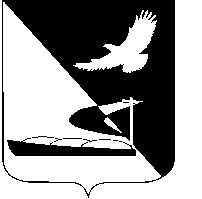 АДМИНИСТРАЦИЯ МУНИЦИПАЛЬНОГО ОБРАЗОВАНИЯ«АХТУБИНСКИЙ РАЙОН»ПОСТАНОВЛЕНИЕ16.05.2016     					                  № 204О внесении изменений в план-график размещения заказов на поставку товаров, выполнение работ, оказание услуг для обеспечения муниципальных нужд администрации МО «Ахтубинский район» на 2016 год             Руководствуясь Федеральным законом от 05.04.2013 № 44-ФЗ «О контрактной системе в сфере закупок товаров, работ, услуг для обеспечения государственных и муниципальных нужд», постановлением Правительства РФ от 05.06.2015 № 554 «О требованиях к формированию, утверждению и ведению планов-графиков закупок товаров, работ, услуг для обеспечения нужд субъекта Российской Федерации и муниципальных нужд, а также требованиях к форме планов-графиков закупок товаров, работ, услуг», Порядком формирования, утверждения и ведения планов-графиков закупок товаров, работ, услуг для обеспечения муниципальных нужд муниципального образования «Ахтубинский район», утвержденным постановлением администрации МО «Ахтубинский район» от 30.12.2014      № 2014 «Об утверждении Порядка формирования, утверждения и ведения планов-графиков закупок товаров, работ, услуг для обеспечения муниципальных нужд муниципального образования «Ахтубинский район», администрация МО «Ахтубинский район»ПОСТАНОВЛЯЕТ:Внести изменения в план-график  размещения  заказов на поставку товаров, выполнение работ, оказание услуг для обеспечения муниципальных нужд администрации  МО «Ахтубинский район» на 2016 год, утвержденный постановлением администрации МО «Ахтубинский район» от 27.01.2016 № 22, изложив его в новой редакции согласно приложению к настоящему постановлению.Отделу информатизации и компьютерного обслуживания администрации МО «Ахтубинский район» (Короткий В.В.) обеспечить размещение настоящего постановления в сети Интернет на официальном сайте администрации  МО «Ахтубинский район» в разделе «Документы» подразделе «Документы Администрации» подразделе «Официальные документы».Муниципальному  казенному учреждению по осуществлению закупок для муниципальных нужд муниципального образования «Ахтубинский район» (Богатикова Ж.В.) обеспечить размещение планов-графиков на поставку товаров, выполнение работ, оказание услуг для обеспечения муниципальных нужд администрации МО «Ахтубинский район» на 2016 год в сети Интернет на официальном сайте Единой информационной системы в сфере закупок.Глава муниципального образования                                             В.А. ВедищевПриложение к постановлению администрации                                                                                                                                                     МО «Ахтубинский район»от 16.05.2016 № 204План-график размещения заказов на поставку товаров, выполнение работ, оказание услуг
для обеспечения муниципальных нужд администрации МО «Ахтубинский район»  на  2016 годВерно:Наименование заказчика АДМИНИСТРАЦИЯ МУНИЦИПАЛЬНОГО ОБРАЗОВАНИЯ "АХТУБИНСКИЙ РАЙОН" АСТРАХАНСКОЙ ОБЛАСТИЮридический адрес,
телефон, электронная
почта заказчикаРоссийская Федерация, 416500, Астраханская обл, Ахтубинск г, ВОЛГОГРАДСКАЯ, 141 , +7 (85141) 51188 , adm.mo.ahtubinsk@mail.ruИНН 3012000794КПП 300101001ОКАТО 12605101КБК ОКВЭД ОКПД Условия контракта Условия контракта Условия контракта Условия контракта Условия контракта Условия контракта Условия контракта Условия контракта Условия контракта Способ размещения заказа Обоснование внесения изменений КБК ОКВЭД ОКПД № заказа (№ лота) наименование предмета контракта минимально необходимые требования, предъявляемые к предмету контракта ед. измерения количество (объем) ориентировочная начальная (максимальная) цена контракта (тыс. рублей) условия финансового обеспечения исполнения контракта (включая размер аванса) график осуществления процедур закупки график осуществления процедур закупки Способ размещения заказа Обоснование внесения изменений КБК ОКВЭД ОКПД № заказа (№ лота) наименование предмета контракта минимально необходимые требования, предъявляемые к предмету контракта ед. измерения количество (объем) ориентировочная начальная (максимальная) цена контракта (тыс. рублей) условия финансового обеспечения исполнения контракта (включая размер аванса) срок размещения заказа (месяц, год) срок исполнения контракта (месяц, год) Способ размещения заказа Обоснование внесения изменений 1234567891011121314300011323В000001024462.02.962.09.20.1901на право заключения муниципального контракта на оказание информационных услуг с использованием экземпляров Специального Выпуска Системы Консультант Плюс, принадлежащих Заказчику, на основе специального лицензионного программного обеспечения, обеспечивающего совместимость информационных услуг с установленными у Заказчика экземплярами Систем Консультант Плюс (для субъектов малого предпринимательства) .

оказание информационных услуг с использованием экземпляров Специального Выпуска Системы Консультант Плюс, принадлежащих Заказчику, на основе специального лицензионного программного обеспечения, обеспечивающего совместимость информационных услуг с установленными у Заказчика экземплярами Систем Консультант ПлюсПреимущества: Субъектам малого предпринимательства и социально ориентированным некоммерческим организациям (в соответствии со Статьей 30 Федерального закона № 44-ФЗ);

Дополнительные требования к участникам (в соответствии с частью 2 статьи 31 Федерального закона №44-ФЗ): 
- Требование о наличии финансовых ресурсов для исполнения контракта (в соответствии с пунктом 1 части 2 Статьи 31 Федерального закона № 44-ФЗ): ; 
- Иные дополнительные требования к участникам (в соответствии с частью 2 Статьи 31 Федерального закона № 44-ФЗ): ; 

Информация об общественном обсуждении закупки: не проводилось

качество предоставляемой услуги— 276,61535


276,61535 / 276,615352,76615  /  13,83077  /  -01.2016 12.2016 

Сроки исполнения отдельных этапов контракта: 12.2016

Периодичность поставки товаров, работ, услуг: Согласно условиям контрактаЭлектронный аукционВозникновение непредвиденных обстоятельств300011323В000001024462.03.1362.03.12.1302на право заключения муниципального контракта на оказание услуг по обслуживанию и информационно – техническому сопровождению программ платформы «1С:Предприятие» (1С:Бухгалтерия государственного учреждения 8, 1С:Бюджет поселения 8, 1С:Зарплата и кадры 8), установленных в администрациях муниципальных образований. .

оказание услуг по обслуживанию и информационно – техническому сопровождению программ платформы «1С:Предприятие» (1С:Бухгалтерия государственного учреждения 8, 1С:Бюджет поселения 8, 1С:Зарплата и кадры 8), установленных в администрациях муниципальных образований и учреждениях МО «Ахтубинский район».
Информация об общественном обсуждении закупки: не проводилось

В соответствии с техническим заданием— 163,02867


163,02867 / 163,0286701.2016 05.2016 

Сроки исполнения отдельных этапов контракта: 05.2016

Периодичность поставки товаров, работ, услуг: Своевременное оказание услугЗапрос котировок300041216000Р008024471.12.771.12.35.1103на право заключения муниципального контракта на выполнение работ по изготовлению технических паспортов, технических планов, кадастровых паспортов на объект недвижимости (ФОК - физкультурно-оздоровительный комплекс при спортивном комплексе) .

выполнение работ по изготовлению технических паспортов, технических планов, кадастровых паспортов на объект недвижимости (ФОК - физкультурно-оздоровительный комплекс при спортивном комплексе)Преимущества:  - Субъектам малого предпринимательства и социально ориентированным некоммерческим организациям (в соответствии со Статьей 30 Федерального закона № 44-ФЗ);

Дополнительные требования к участникам (в соответствии с частью 2 статьи 31 Федерального закона №44-ФЗ): 
- Требование о наличии финансовых ресурсов для исполнения контракта (в соответствии с пунктом 1 части 2 Статьи 31 Федерального закона № 44-ФЗ): ; 

Информация об общественном обсуждении закупки: не проводилось

В соответствии с техническим заданиемУСЛ ЕД182,8
0,828  /  4,14  /  -02.2016 12.2016 

Сроки исполнения отдельных этапов контракта: 12.2016

Периодичность поставки товаров, работ, услуг: согласно условиям контракта Электронный аукцион300110107100С001024432.13
25.99.24
17.294на право заключения муниципального контракта на поставку спортивной-наградной продукцииПреимущества:  - Субъектам малого предпринимательства и социально ориентированным некоммерческим организациям (в соответствии со Статьей 30 Федерального закона № 44-ФЗ);

Дополнительные требования к участникам (в соответствии с частью 2 статьи 31 Федерального закона №44-ФЗ): 
- Требование о наличии финансовых ресурсов для исполнения контракта (в соответствии с пунктом 1 части 2 Статьи 31 Федерального закона № 44-ФЗ): ; 

Информация об общественном обсуждении закупки: не проводилось145,783751,45784  /  7,28919  /  -02.2016 12.2016 

Сроки исполнения отдельных этапов контракта: 12.2016

Периодичность поставки товаров, работ, услуг: согласно условиям контракта Электронный аукцион300110107100С001024432.13
25.99.24
17.2917.29.19.1904дипломВ соответствии с техническим заданием ШТ1502,44951,45784  /  7,28919  /  -02.2016 12.2016 

Сроки исполнения отдельных этапов контракта: 12.2016

Периодичность поставки товаров, работ, услуг: согласно условиям контракта Электронный аукцион300110107100С001024432.13
25.99.24
17.2932.13.10.1204значки закатные R-25В соответствии с техническим заданиемШТ3006,3991,45784  /  7,28919  /  -02.2016 12.2016 

Сроки исполнения отдельных этапов контракта: 12.2016

Периодичность поставки товаров, работ, услуг: согласно условиям контракта Электронный аукцион300110107100С001024432.13
25.99.24
17.2925.99.24.1104фигурка пластиковая на основании из мрамора В соответствии с техническим заданиемШТ4511,550151,45784  /  7,28919  /  -02.2016 12.2016 

Сроки исполнения отдельных этапов контракта: 12.2016

Периодичность поставки товаров, работ, услуг: согласно условиям контракта Электронный аукцион300110107100С001024432.13
25.99.24
17.2925.99.24.1104кубокВ соответствии с техническим заданиемШТ53,083351,45784  /  7,28919  /  -02.2016 12.2016 

Сроки исполнения отдельных этапов контракта: 12.2016

Периодичность поставки товаров, работ, услуг: согласно условиям контракта Электронный аукцион300110107100С001024432.13
25.99.24
17.2932.13.10.1204медальВ соответствии с техническим заданиемШТ110064,1631,45784  /  7,28919  /  -02.2016 12.2016 

Сроки исполнения отдельных этапов контракта: 12.2016

Периодичность поставки товаров, работ, услуг: согласно условиям контракта Электронный аукцион300110107100С001024432.13
25.99.24
17.2917.29.19.1904благодарственные письмаВ соответствии с техническим заданиемШТ500,81651,45784  /  7,28919  /  -02.2016 12.2016 

Сроки исполнения отдельных этапов контракта: 12.2016

Периодичность поставки товаров, работ, услуг: согласно условиям контракта Электронный аукцион300110107100С001024432.13
25.99.24
17.2932.13.10.1204значки закатные R-15В соответствии с техническим заданиемШТ2003,61,45784  /  7,28919  /  -02.2016 12.2016 

Сроки исполнения отдельных этапов контракта: 12.2016

Периодичность поставки товаров, работ, услуг: согласно условиям контракта Электронный аукцион300110107100С001024432.13
25.99.24
17.2925.99.24.1104плакеткаВ соответствии с техническим заданиемШТ53,483351,45784  /  7,28919  /  -02.2016 12.2016 

Сроки исполнения отдельных этапов контракта: 12.2016

Периодичность поставки товаров, работ, услуг: согласно условиям контракта Электронный аукцион300110107100С001024432.13
25.99.24
17.2932.13.10.1204медальВ соответствии с техническим заданиемШТ302,34991,45784  /  7,28919  /  -02.2016 12.2016 

Сроки исполнения отдельных этапов контракта: 12.2016

Периодичность поставки товаров, работ, услуг: согласно условиям контракта Электронный аукцион300110107100С001024432.13
25.99.24
17.2917.29.19.1904грамотаВ соответствии с техническим заданиемШТ170021,5391,45784  /  7,28919  /  -02.2016 12.2016 

Сроки исполнения отдельных этапов контракта: 12.2016

Периодичность поставки товаров, работ, услуг: согласно условиям контракта Электронный аукцион300110107100С001024432.13
25.99.24
17.2925.99.24.1104кубокВ соответствии с техническим заданиемКОМПЛ1726,351,45784  /  7,28919  /  -02.2016 12.2016 

Сроки исполнения отдельных этапов контракта: 12.2016

Периодичность поставки товаров, работ, услуг: согласно условиям контракта Электронный аукцион3000405142006003024401.7001.70.10.0005На право заключения муниципального контракта на выполнение работ по отлову агрессивных бродячих и безнадзорных животных (собак), угрожающих жизни и здоровью граждан, их усыплению и утилизации, содержание только агрессивных бродячих и безнадзорных животных (собак), которые причинили вред здоровью гражданам (укус) на территории муниципального образования "Ахтубинский район" .

выполнение работ по отлову агрессивных бродячих и безнадзорных животных (собак), угрожающих жизни и здоровью граждан, их усыплению и утилизации, содержание только агрессивных бродячих и безнадзорных животных (собак), которые причинили вред здоровью гражданам (укус) на территории муниципального образования "Ахтубинский район" Преимущества: Субъектам малого предпринимательства и социально ориентированным некоммерческим организациям (в соответствии со Статьей 30 Федерального закона № 44-ФЗ);
Дополнительные требования к участникам (в соответствии с частью 2 статьи 31 Федерального закона №44-ФЗ): 
- Требование о наличии финансовых ресурсов для исполнения контракта (в соответствии с пунктом 1 части 2 Статьи 31 Федерального закона № 44-ФЗ): ; 

Информация об общественном обсуждении закупки: не проводилось

в соответствии с техническим заданиемШТ145350,175
3,50175  /  17,50875  /  -03.2016 12.2016 

Сроки исполнения отдельных этапов контракта: 12.2016

Периодичность поставки товаров, работ, услуг: Согласно условиям контрактаЭлектронный аукцион300050214100Р007024442.2142.21.22.1106На право заключения муниципального контракта на выполнение работ на объекте: "Устройство водопроводных колодцев из сборного железобетона в пос. Верблюжий, Ахтубинский район, Астраханская область" .

выполнение работ на объекте: " Устройство водопроводных колодцев из сборного железобетона в пос. Верблюжий, Ахтубинский район, Астраханская область". Преимущества: Субъектам малого предпринимательства и социально ориентированным некоммерческим организациям (в соответствии со Статьей 30 Федерального закона № 44-ФЗ);

Дополнительные требования к участникам (в соответствии с частью 2 статьи 31 Федерального закона №44-ФЗ): 
- Требование о наличии финансовых ресурсов для исполнения контракта (в соответствии с пунктом 1 части 2 Статьи 31 Федерального закона № 44-ФЗ): ; 

Информация об общественном обсуждении закупки: не проводилось

В соответствии с техническим заданиемУСЛ ЕД1299,82
2,9982  /  14,991  /  -03.2016 12.2016 

Сроки исполнения отдельных этапов контракта: 12.2016

Периодичность поставки товаров, работ, услуг: Согласно условиям контрактаЭлектронный аукционОтмена заказчиком, уполномоченным органом предусмотренного планом-графиком размещения заказа.300050324000Р001024443.2143.21.10.1207На право заключения муниципального контракта на приобретение и установку (монтаж) локальных систем речевого оповещения населения на территории МО "Покровский сельсовет" и МО "Село Пироговка" .

Приобретение и установка (монтаж) локальной системы речевого оповещенияЗапреты на допуск, товаров, работ, услуг, а также ограничения и условия допуска товаров, работ, услуг для целей осуществления закупок в соответствии со статьей 14 Федерального закона №44-ФЗ: Установлен запрет в соответствии с постановлением правительства РФ № 1457 от 29.12.2015 «О перечне отдельных видов работ (услуг), выполнение (оказание) которых на территории Российской Федерации организациями, находящимися под юрисдикцией Турецкой Республики, а также организациями, контролируемыми гражданами Турецкой Республики и (или) организациями, находящимися под юрисдикцией Турецкой Республики, запрещено»

Преимущества: Субъектам малого предпринимательства и социально ориентированным некоммерческим организациям (в соответствии со Статьей 30 Федерального закона № 44-ФЗ);
Дополнительные требования к участникам (в соответствии с частью 2 статьи 31 Федерального закона №44-ФЗ): 
- Требование о наличии финансовых ресурсов для исполнения контракта (в соответствии с пунктом 1 части 2 Статьи 31 Федерального закона № 44-ФЗ): ; 
- Требование о наличии финансовых ресурсов для исполнения контракта (в соответствии с пунктом 1 части 2 Статьи 31 Федерального закона № 44-ФЗ): ; 

Информация об общественном обсуждении закупки: не проводилось

Согласно требованиям технического заданияКОМПЛ2149,66666
1,49667  /  7,48333  /  -04.2016 06.2016 

Сроки исполнения отдельных этапов контракта: 06.2016

Периодичность поставки товаров, работ, услуг: Согласно условиям контрактаЭлектронный аукционВозникновение непредвиденных обстоятельств300110107100С001024486.90.986.90.198На право заключения муниципального контракта на оказание медицинских услуг (услуги фельдшера) во время проведения спортивно-массовых мероприятий, соревнований, проводимых отделом по физической культуре и спорту администрацией муниципального образования «Ахтубинский район». .

Оказание медицинских услуг (услуги фельдшера) во время проведения спортивно-массовых мероприятий, соревнований, проводимых отделом по физической культуре и спорту администрацией муниципального образования «Ахтубинский район».Запреты на допуск, товаров, работ, услуг, а также ограничения и условия допуска товаров, работ, услуг для целей осуществления закупок в соответствии со статьей 14 Федерального закона №44-ФЗ: Установлены запреты в соответствии с постановлением правительства РФ № 1457 от 29.12.2015 «О перечне отдельных видов работ (услуг), выполнение (оказание) которых на территории Российской Федерации организациями, находящимися под юрисдикцией Турецкой Республики, а также организациями, контролируемыми гражданами Турецкой Республики и (или) организациями, находящимися под юрисдикцией Турецкой Республики, запрещено»


Информация об общественном обсуждении закупки: не проводилось

В соответствии с техническим заданиемУСЛ ЕД130
05.2016 12.2016 

Сроки исполнения отдельных этапов контракта: В соответствии с условиями контракта

Периодичность поставки товаров, работ, услуг: В соответствии с условиями контрактаЗапрос котировок300011323В000001024462.0962.09.20.1909На право заключения муниципального контракта на оказание услуг для организации и проведения мероприятий по защите персональных данных .

Оказание услуг для организации и проведения мероприятий по защите персональных данныхЗапреты на допуск, товаров, работ, услуг, а также ограничения и условия допуска товаров, работ, услуг для целей осуществления закупок в соответствии со статьей 14 Федерального закона №44-ФЗ: Установлен запрет в соответствии с постановлением правительства РФ № 1457 от 29.12.2015 «О перечне отдельных видов работ (услуг), выполнение (оказание) которых на территории Российской Федерации организациями, находящимися под юрисдикцией Турецкой Республики, а также организациями, контролируемыми гражданами Турецкой Республики и (или) организациями, находящимися под юрисдикцией Турецкой Республики, запрещено»


Информация об общественном обсуждении закупки: не проводилось

Согласно требованиям технического заданияУСЛ ЕД134
04.2016 12.2016 

Сроки исполнения отдельных этапов контракта: Согласно условиям контракта

Периодичность поставки товаров, работ, услуг: Согласно условиям контрактаЗапрос котировок3931003031143090032396.0396.03.11.00010По выбору специализированной организации по оказанию услуг, предоставляемых согласно гарантированному перечню услуг по погребению на территории сельских поселений муниципального образования "Ахтубинский район" .

Выбор специализированной организации по оказанию услуг, предоставляемых согласно гарантированному перечню услуг по погребению на территории сельских поселений муниципального образования "Ахтубинский район"Запреты на допуск, товаров, работ, услуг, а также ограничения и условия допуска товаров, работ, услуг для целей осуществления закупок в соответствии со статьей 14 Федерального закона №44-ФЗ: Установлен запрет в соответствии с постановлением правительства РФ № 1457 от 29.12.2015 «О перечне отдельных видов работ (услуг), выполнение (оказание) которых на территории Российской Федерации организациями, находящимися под юрисдикцией Турецкой Республики, а также организациями, контролируемыми гражданами Турецкой Республики и (или) организациями, находящимися под юрисдикцией Турецкой Республики, запрещено»


Информация об общественном обсуждении закупки: не проводилось

Согласно требованиям технической документацииУСЛ ЕД1 / 15,27728 / 5,27728
0,05277  /  -  /  -04.2016 12.2018 

Сроки исполнения отдельных этапов контракта: Согласно условиям контракта

Периодичность поставки товаров, работ, услуг: Согласно условиям контрактаОткрытый конкурсОтмена заказчиком, уполномоченным органом предусмотренного планом-графиком размещения заказа.300011323В000001024480.2080.20.10.00011муниципальный контракт на осуществление эксплуатационно-технического обслуживания технических средств централизованного оповещения (СЦО) населения Ахтубинского района .

осуществление эксплуатационно-технического обслуживания технических средств централизованного оповещения (СЦО) населения Ахтубинского районаЗапреты на допуск, товаров, работ, услуг, а также ограничения и условия допуска товаров, работ, услуг для целей осуществления закупок в соответствии со статьей 14 Федерального закона №44-ФЗ: Установлен запрет в соответствии с постановлением правительства РФ № 1457 от 29.12.2015 «О перечне отдельных видов работ (услуг), выполнение (оказание) которых на территории Российской Федерации организациями, находящимися под юрисдикцией Турецкой Республики, а также организациями, контролируемыми гражданами Турецкой Республики и (или) организациями, находящимися под юрисдикцией Турецкой Республики, запрещено»


Информация об общественном обсуждении закупки: не проводилось

Не установленыУСЛ ЕД156,55657
04.2016 12.2016 

Сроки исполнения отдельных этапов контракта: 12,2016

Периодичность поставки товаров, работ, услуг: Согласно условиям контрактаЗакупка у единственного поставщика (подрядчика, исполнителя)300050214100Р007024442.2142.21.22.11012На право заключения муниципального контракта на выполнение работ на объекте: "Устройство водопроводных колодцев из сборного железобетона в пос. Верблюжий, Ахтубинский район, Астраханская область .

выполнение работ на объекте: "Устройство водопроводных колодцев из сборного железобетона в пос. Верблюжий, Ахтубинский район, Астраханская область"Преимущества:  - Субъектам малого предпринимательства и социально ориентированным некоммерческим организациям (в соответствии со Статьей 30 Федерального закона № 44-ФЗ);

Дополнительные требования к участникам (в соответствии с частью 2 статьи 31 Федерального закона №44-ФЗ): 
- Требование о наличии финансовых ресурсов для исполнения контракта (в соответствии с пунктом 1 части 2 Статьи 31 Федерального закона № 44-ФЗ): ; 

Информация об общественном обсуждении закупки: не проводилось

В соответствии с техническим заданиемУСЛ ЕД1299,82
2,9982  /  14,991  /  -04.2016 12.2016 

Сроки исполнения отдельных этапов контракта: 12.2016

Периодичность поставки товаров, работ, услуг: Согласно условиям контрактаЭлектронный аукцион300060206100Р002024429.20.529.20.21.11013На право заключения муниципального контракта на приобретение контейнеров для сбора твердых коммунальных отходов .

Контейнеры для сбора твердых коммунальных отходов
Информация об общественном обсуждении закупки: не проводилось

В соответствии с техническим заданиемШТ2496,91992
0,9692  /  4,846  /  -05.2016 12.2016 

Сроки исполнения отдельных этапов контракта: 12.2016

Периодичность поставки товаров, работ, услуг: Согласно условиям контракта Электронный аукцион30004091700080150244
3000409170008016024471.12.171.12.14.00014На право заключения муниципального контракта на выполнение работ по разработке проектов организации дорожного движения на автомобильных дорогах общего пользования местного значения в сельских поселениях Ахтубинского района Астраханской области .

выполнение работ по разработке проектов организации дорожного движения на автомобильных дорогах общего пользования местного значения в сельских поселениях Ахтубинского района Астраханской области Запреты на допуск, товаров, работ, услуг, а также ограничения и условия допуска товаров, работ, услуг для целей осуществления закупок в соответствии со статьей 14 Федерального закона №44-ФЗ: установлены ограничения в соответствии с постановлением правительства РФ № 1457 от 29.12.2015 «О перечне отдельных видов работ (услуг), выполнение (оказание) которых на территории Российской Федерации организациями, находящимися под юрисдикцией Турецкой Республики, а также организациями, контролируемыми гражданами Турецкой Республики и (или) организациями, находящимися под юрисдикцией Турецкой Республики, запрещено»


Информация об общественном обсуждении закупки: не проводилось

В соответствии с техническим заданиемУСЛ ЕД1656,1587
30004091700080150244 (400)
30004091700080160244 (256,1587)
6,56159  /  32,80794  /  -05.2016 12.2016 

Сроки исполнения отдельных этапов контракта: 12.2016

Периодичность поставки товаров, работ, услуг: Согласно условиям контрактаЭлектронный аукцион300060206100Р002024443.99.915На право заключения муниципального контракта на выполнение работ по обустройству контейнерных площадок для сбора ТБО и крупногабаритных материаловЗапреты на допуск, товаров, работ, услуг, а также ограничения и условия допуска товаров, работ, услуг для целей осуществления закупок в соответствии со статьей 14 Федерального закона №44-ФЗ: установлены ограничения в соответствии с постановлением правительства РФ № 1457 от 29.12.2015 «О перечне отдельных видов работ (услуг), выполнение (оказание) которых на территории Российской Федерации организациями, находящимися под юрисдикцией Турецкой Республики, а также организациями, контролируемыми гражданами Турецкой Республики и (или) организациями, находящимися под юрисдикцией Турецкой Республики, запрещено


Информация об общественном обсуждении закупки: не проводилось485,383564,85384  /  24,26918  /  -05.2016 12.2016 

Сроки исполнения отдельных этапов контракта: 12.2016

Периодичность поставки товаров, работ, услуг: согласно условиям контракта Электронный аукцион300060206100Р002024443.99.943.99.90.19015выполнение работ по обустройству контейнерных площадок для сбора ТБО и крупногабаритных материалов для установки 3-х контейнеров на территории МО "Село Пироговка"в соответствии с техническим заданиемШТ6271,213564,85384  /  24,26918  /  -05.2016 12.2016 

Сроки исполнения отдельных этапов контракта: 12.2016

Периодичность поставки товаров, работ, услуг: согласно условиям контракта Электронный аукцион300060206100Р002024443.99.943.99.90.19015выполнение работ по обустройству контейнерных площадок для сбора ТБО и крупногабаритных материалов для установки 4-х контейнеров на территории МО "Капустиноярский сельсовет"в соответствии с техническим заданиемШТ4214,174,85384  /  24,26918  /  -05.2016 12.2016 

Сроки исполнения отдельных этапов контракта: 12.2016

Периодичность поставки товаров, работ, услуг: согласно условиям контракта Электронный аукцион3000113232006012024433.1233.12.16.00016на право заключения муниципального контракта на оказание услуг по заправке и ремонту картриджей .

заправка и ремонт картриджейЗапреты на допуск, товаров, работ, услуг, а также ограничения и условия допуска товаров, работ, услуг для целей осуществления закупок в соответствии со статьей 14 Федерального закона №44-ФЗ: установлены ограничения в соответствии с постановлением правительства РФ № 1457 от 29.12.2015 «О перечне отдельных видов работ (услуг), выполнение (оказание) которых на территории Российской Федерации организациями, находящимися под юрисдикцией Турецкой Республики, а также организациями, контролируемыми гражданами Турецкой Республики и (или) организациями, находящимися под юрисдикцией Турецкой Республики, запрещено»

Преимущества:  - Субъектам малого предпринимательства и социально ориентированным некоммерческим организациям (в соответствии со Статьей 30 Федерального закона № 44-ФЗ);


Информация об общественном обсуждении закупки: не проводилось

в соответствии с техническим заданиемУСЛ ЕД11,94333
05.2016 07.2016 

Сроки исполнения отдельных этапов контракта: 07.2016

Периодичность поставки товаров, работ, услуг: согласно условиям контрактаЗапрос котировок300041216000Р009024471.12.371.12.3917На право заключения муниципального контракта на оказание услуг по подготовке проекта генерального плана и правил землепользования и застройки муниципального образования "Село Ново-Николаевка" с учётом существующего генерального плана и правил землепользования и застройки села Ново-Николаевка .

оказание услуг по подготовке проекта генерального плана и правил землепользования и застройки муниципального образования "Село Ново-Николаевка" с учётом существующего генерального плана и правил землепользования и застройки села Ново-НиколаевкаЗапреты на допуск, товаров, работ, услуг, а также ограничения и условия допуска товаров, работ, услуг для целей осуществления закупок в соответствии со статьей 14 Федерального закона №44-ФЗ: установлены ограничения в соответствии с постановлением правительства РФ № 1457 от 29.12.2015 «О перечне отдельных видов работ (услуг), выполнение (оказание) которых на территории Российской Федерации организациями, находящимися под юрисдикцией Турецкой Республики, а также организациями, контролируемыми гражданами Турецкой Республики и (или) организациями, находящимися под юрисдикцией Турецкой Республики, запрещено»


Информация об общественном обсуждении закупки: не проводилось

В соответствии с техническим заданиемУСЛ ЕД1492,26
4,9226  /  24,613  /  -05.2016 12.2016 

Сроки исполнения отдельных этапов контракта: 12.2016

Периодичность поставки товаров, работ, услуг: Согласно условиям контрактаЭлектронный аукцион300110107200С001024442.9942.99.22.11018На право заключения муниципального контракта на выполнение работ по устройству бетонного основания под многофункциональную спортивную площадку на территории МБОУ "Золотухинская СОШ МО "Ахтубинский район" по адресу: Астраханская область, Ахтубинский район, с. Золотуха .

выполнение работ по устройству бетонного основания под многофункциональную спортивную площадку на территории МБОУ "Золотухинская СОШ МО "Ахтубинский район" по адресу: Астраханская область, Ахтубинский район, с. ЗолотухаЗапреты на допуск, товаров, работ, услуг, а также ограничения и условия допуска товаров, работ, услуг для целей осуществления закупок в соответствии со статьей 14 Федерального закона №44-ФЗ: установлены ограничения в соответствии с постановлением правительства РФ № 1457 от 29.12.2015 «О перечне отдельных видов работ (услуг), выполнение (оказание) которых на территории Российской Федерации организациями, находящимися под юрисдикцией Турецкой Республики, а также организациями, контролируемыми гражданами Турецкой Республики и (или) организациями, находящимися под юрисдикцией Турецкой Республики, запрещено»


Информация об общественном обсуждении закупки: не проводилось

В соответствии с техническим заданиемУСЛ ЕД11395,29
13,9529  /  69,7645  /  -05.2016 12.2016 

Сроки исполнения отдельных этапов контракта: 12.2016

Периодичность поставки товаров, работ, услуг: Согласно условиям контракта Электронный аукцион3000405142006003024401.7001.70.10.00019На право заключения муниципального контракта на выполнение работ по отлову агрессивных бродячих и безнадзорных животных (собак), угрожающих жизни и здоровью граждан, их усыплению и утилизации, содержание только агрессивных бродячих и безнадзорных животных (собак), которые причинили вред здоровью гражданам (укус) на территории муниципального образования "Ахтубинский район" .

выполнение работ по отлову агрессивных бродячих и безнадзорных животных (собак), угрожающих жизни и здоровью граждан, их усыплению и утилизации, содержание только агрессивных бродячих и безнадзорных животных (собак), которые причинили вред здоровью гражданам (укус) на территории муниципального образования "Ахтубинский район" Запреты на допуск, товаров, работ, услуг, а также ограничения и условия допуска товаров, работ, услуг для целей осуществления закупок в соответствии со статьей 14 Федерального закона №44-ФЗ: установлены ограничения в соответствии с постановлением правительства РФ № 1457 от 29.12.2015 «О перечне отдельных видов работ (услуг), выполнение (оказание) которых на территории Российской Федерации организациями, находящимися под юрисдикцией Турецкой Республики, а также организациями, контролируемыми гражданами Турецкой Республики и (или) организациями, находящимися под юрисдикцией Турецкой Республики, запрещено»

Преимущества:  - Субъектам малого предпринимательства и социально ориентированным некоммерческим организациям (в соответствии со Статьей 30 Федерального закона № 44-ФЗ);


Информация об общественном обсуждении закупки: не проводилось

В соответствии с техническим заданием УСЛ ЕД1526,47
5,2647  /  26,3235  /  -05.2016 12.2016 

Сроки исполнения отдельных этапов контракта: 12.2016

Периодичность поставки товаров, работ, услуг: Согласно условиям контракта Электронный аукцион3000113250008010024468.31.5268.31.16.12020На право заключения муниципального контракта на выполнение работ по изготовлению отчета об оценке рыночной стоимости объектов муниципальной собственности МО "Ахтубинский район" .

выполнение работ по изготовлению отчета об оценке рыночной стоимости объектов муниципальной собственности МО "Ахтубинский район" Запреты на допуск, товаров, работ, услуг, а также ограничения и условия допуска товаров, работ, услуг для целей осуществления закупок в соответствии со статьей 14 Федерального закона №44-ФЗ: установлены ограничения в соответствии с постановлением правительства РФ № 1457 от 29.12.2015 «О перечне отдельных видов работ (услуг), выполнение (оказание) которых на территории Российской Федерации организациями, находящимися под юрисдикцией Турецкой Республики, а также организациями, контролируемыми гражданами Турецкой Республики и (или) организациями, находящимися под юрисдикцией Турецкой Республики, запрещено»


Информация об общественном обсуждении закупки: не проводилось

В соответствии с техническим заданием УСЛ ЕД176,00001
0,76  /  3,8  /  -05.2016 12.2016 

Сроки исполнения отдельных этапов контракта: 12.2016

Периодичность поставки товаров, работ, услуг: Согласно условиям контракта Электронный аукцион300011323В008014024462.03.162.03.12.13021На право заключения муниципального контракта на оказание услуг по обслуживанию и информационно-техническому сопровождению программ платформы "1С:Предприятие"( 1С:Бухгалтерия государственного учреждения 8, 1С: Бюджет поселения 8, 1С: Зарплата и кадры 8), установленных в администрациях муниципальных образований сельских поселений и учреждениях МО "Ахтубинский район" .

оказание услуг по обслуживанию и информационно-техническому сопровождению программ платформы "1С:Предприятие"( 1С:Бухгалтерия государственного учреждения 8, 1С: Бюджет поселения 8, 1С: Зарплата и кадры 8), установленных в администрациях муниципальных образований сельских поселений и учреждениях МО "Ахтубинский район"Запреты на допуск, товаров, работ, услуг, а также ограничения и условия допуска товаров, работ, услуг для целей осуществления закупок в соответствии со статьей 14 Федерального закона №44-ФЗ: установлены ограничения в соответствии с постановлением правительства РФ № 1457 от 29.12.2015 «О перечне отдельных видов работ (услуг), выполнение (оказание) которых на территории Российской Федерации организациями, находящимися под юрисдикцией Турецкой Республики, а также организациями, контролируемыми гражданами Турецкой Республики и (или) организациями, находящимися под юрисдикцией Турецкой Республики, запрещено»


Информация об общественном обсуждении закупки: не проводилось

В соответствии с техническим заданиемУСЛ ЕД1343,77467
05.2016 12.2016 

Сроки исполнения отдельных этапов контракта: 12.2016

Периодичность поставки товаров, работ, услуг: согласно условиям контрактаЗапрос котировок3931003031143090032396.0396.03.11.00022По выбору специализированной организации по оказанию услуг, предоставляемых согласно гарантированному перечню услуг по погребению на территории сельских поселений муниципального образования "Ахтубинский район" .

Выбор специализированной организации по оказанию услуг, предоставляемых согласно гарантированному перечню услуг по погребению на территории сельских поселений муниципального образования "Ахтубинский район" Запреты на допуск, товаров, работ, услуг, а также ограничения и условия допуска товаров, работ, услуг для целей осуществления закупок в соответствии со статьей 14 Федерального закона №44-ФЗ: установлены ограничения в соответствии с постановлением правительства РФ № 1457 от 29.12.2015 «О перечне отдельных видов работ (услуг), выполнение (оказание) которых на территории Российской Федерации организациями, находящимися под юрисдикцией Турецкой Республики, а также организациями, контролируемыми гражданами Турецкой Республики и (или) организациями, находящимися под юрисдикцией Турецкой Республики, запрещено»


Информация об общественном обсуждении закупки: не проводилось

В соответствии с техническим заданиемУСЛ ЕД1 / 15,27728 / 5,27728
0,05277  /  -  /  -05.2016 12.2018 

Сроки исполнения отдельных этапов контракта: 12.2018

Периодичность поставки товаров, работ, услуг: Согласно условиям контрактаОткрытый конкурстовары, работы или услуги на сумму, не превышающую ста тысяч рублей (закупки в соответствии с п. 4, 5, 23, 26, 33, 42, 44 части 1 статьи 93 Федерального закона № 44-ФЗ) товары, работы или услуги на сумму, не превышающую ста тысяч рублей (закупки в соответствии с п. 4, 5, 23, 26, 33, 42, 44 части 1 статьи 93 Федерального закона № 44-ФЗ) товары, работы или услуги на сумму, не превышающую ста тысяч рублей (закупки в соответствии с п. 4, 5, 23, 26, 33, 42, 44 части 1 статьи 93 Федерального закона № 44-ФЗ) товары, работы или услуги на сумму, не превышающую ста тысяч рублей (закупки в соответствии с п. 4, 5, 23, 26, 33, 42, 44 части 1 статьи 93 Федерального закона № 44-ФЗ) товары, работы или услуги на сумму, не превышающую ста тысяч рублей (закупки в соответствии с п. 4, 5, 23, 26, 33, 42, 44 части 1 статьи 93 Федерального закона № 44-ФЗ) товары, работы или услуги на сумму, не превышающую ста тысяч рублей (закупки в соответствии с п. 4, 5, 23, 26, 33, 42, 44 части 1 статьи 93 Федерального закона № 44-ФЗ) товары, работы или услуги на сумму, не превышающую ста тысяч рублей (закупки в соответствии с п. 4, 5, 23, 26, 33, 42, 44 части 1 статьи 93 Федерального закона № 44-ФЗ) товары, работы или услуги на сумму, не превышающую ста тысяч рублей (закупки в соответствии с п. 4, 5, 23, 26, 33, 42, 44 части 1 статьи 93 Федерального закона № 44-ФЗ) товары, работы или услуги на сумму, не превышающую ста тысяч рублей (закупки в соответствии с п. 4, 5, 23, 26, 33, 42, 44 части 1 статьи 93 Федерального закона № 44-ФЗ) товары, работы или услуги на сумму, не превышающую ста тысяч рублей (закупки в соответствии с п. 4, 5, 23, 26, 33, 42, 44 части 1 статьи 93 Федерального закона № 44-ФЗ) товары, работы или услуги на сумму, не превышающую ста тысяч рублей (закупки в соответствии с п. 4, 5, 23, 26, 33, 42, 44 части 1 статьи 93 Федерального закона № 44-ФЗ) товары, работы или услуги на сумму, не превышающую ста тысяч рублей (закупки в соответствии с п. 4, 5, 23, 26, 33, 42, 44 части 1 статьи 93 Федерального закона № 44-ФЗ) товары, работы или услуги на сумму, не превышающую ста тысяч рублей (закупки в соответствии с п. 4, 5, 23, 26, 33, 42, 44 части 1 статьи 93 Федерального закона № 44-ФЗ) товары, работы или услуги на сумму, не превышающую ста тысяч рублей (закупки в соответствии с п. 4, 5, 23, 26, 33, 42, 44 части 1 статьи 93 Федерального закона № 44-ФЗ) 300011323В00000102446,876Закупка у единственного поставщика (подрядчика, исполнителя)300011323В00000102449Закупка у единственного поставщика (подрядчика, исполнителя)300050214100Р00702445,9Закупка у единственного поставщика (подрядчика, исполнителя)300011323В00000102446Закупка у единственного поставщика (подрядчика, исполнителя)3000309983008002024471,207Закупка у единственного поставщика (подрядчика, исполнителя)300110107100С001024410Закупка у единственного поставщика (подрядчика, исполнителя)30004091700080130244100Закупка у единственного поставщика (подрядчика, исполнителя)300011323В000001024432,7Закупка у единственного поставщика (подрядчика, исполнителя)30004091700080130244100Закупка у единственного поставщика (подрядчика, исполнителя)300011323В000001024430Закупка у единственного поставщика (подрядчика, исполнителя)300011323В000001024411,55Закупка у единственного поставщика (подрядчика, исполнителя)300011323В000001024430Закупка у единственного поставщика (подрядчика, исполнителя)преподавательские услуги, оказываемые физическими лицами (закупки в соответствии с п. 4, 5, 23, 26, 33, 42, 44 части 1 статьи 93 Федерального закона № 44-ФЗ)преподавательские услуги, оказываемые физическими лицами (закупки в соответствии с п. 4, 5, 23, 26, 33, 42, 44 части 1 статьи 93 Федерального закона № 44-ФЗ)преподавательские услуги, оказываемые физическими лицами (закупки в соответствии с п. 4, 5, 23, 26, 33, 42, 44 части 1 статьи 93 Федерального закона № 44-ФЗ)преподавательские услуги, оказываемые физическими лицами (закупки в соответствии с п. 4, 5, 23, 26, 33, 42, 44 части 1 статьи 93 Федерального закона № 44-ФЗ)преподавательские услуги, оказываемые физическими лицами (закупки в соответствии с п. 4, 5, 23, 26, 33, 42, 44 части 1 статьи 93 Федерального закона № 44-ФЗ)преподавательские услуги, оказываемые физическими лицами (закупки в соответствии с п. 4, 5, 23, 26, 33, 42, 44 части 1 статьи 93 Федерального закона № 44-ФЗ)преподавательские услуги, оказываемые физическими лицами (закупки в соответствии с п. 4, 5, 23, 26, 33, 42, 44 части 1 статьи 93 Федерального закона № 44-ФЗ)преподавательские услуги, оказываемые физическими лицами (закупки в соответствии с п. 4, 5, 23, 26, 33, 42, 44 части 1 статьи 93 Федерального закона № 44-ФЗ)преподавательские услуги, оказываемые физическими лицами (закупки в соответствии с п. 4, 5, 23, 26, 33, 42, 44 части 1 статьи 93 Федерального закона № 44-ФЗ)преподавательские услуги, оказываемые физическими лицами (закупки в соответствии с п. 4, 5, 23, 26, 33, 42, 44 части 1 статьи 93 Федерального закона № 44-ФЗ)преподавательские услуги, оказываемые физическими лицами (закупки в соответствии с п. 4, 5, 23, 26, 33, 42, 44 части 1 статьи 93 Федерального закона № 44-ФЗ)преподавательские услуги, оказываемые физическими лицами (закупки в соответствии с п. 4, 5, 23, 26, 33, 42, 44 части 1 статьи 93 Федерального закона № 44-ФЗ)преподавательские услуги, оказываемые физическими лицами (закупки в соответствии с п. 4, 5, 23, 26, 33, 42, 44 части 1 статьи 93 Федерального закона № 44-ФЗ)преподавательские услуги, оказываемые физическими лицами (закупки в соответствии с п. 4, 5, 23, 26, 33, 42, 44 части 1 статьи 93 Федерального закона № 44-ФЗ)300110107100С0010244Преподавательские услуги, оказываемые физическими лицами 400Закупка у единственного поставщика (подрядчика, исполнителя)Годовой объем закупок у единственного поставщика (подрядчика, исполнителя) в соответствии с пунктом 4 части 1 статьи 93 Федерального закона №44-ФЗГодовой объем закупок у единственного поставщика (подрядчика, исполнителя) в соответствии с пунктом 4 части 1 статьи 93 Федерального закона №44-ФЗГодовой объем закупок у единственного поставщика (подрядчика, исполнителя) в соответствии с пунктом 4 части 1 статьи 93 Федерального закона №44-ФЗГодовой объем закупок у единственного поставщика (подрядчика, исполнителя) в соответствии с пунктом 4 части 1 статьи 93 Федерального закона №44-ФЗГодовой объем закупок у единственного поставщика (подрядчика, исполнителя) в соответствии с пунктом 4 части 1 статьи 93 Федерального закона №44-ФЗГодовой объем закупок у единственного поставщика (подрядчика, исполнителя) в соответствии с пунктом 4 части 1 статьи 93 Федерального закона №44-ФЗГодовой объем закупок у единственного поставщика (подрядчика, исполнителя) в соответствии с пунктом 4 части 1 статьи 93 Федерального закона №44-ФЗГодовой объем закупок у единственного поставщика (подрядчика, исполнителя) в соответствии с пунктом 4 части 1 статьи 93 Федерального закона №44-ФЗГодовой объем закупок у единственного поставщика (подрядчика, исполнителя) в соответствии с пунктом 4 части 1 статьи 93 Федерального закона №44-ФЗГодовой объем закупок у единственного поставщика (подрядчика, исполнителя) в соответствии с пунктом 4 части 1 статьи 93 Федерального закона №44-ФЗГодовой объем закупок у единственного поставщика (подрядчика, исполнителя) в соответствии с пунктом 4 части 1 статьи 93 Федерального закона №44-ФЗГодовой объем закупок у единственного поставщика (подрядчика, исполнителя) в соответствии с пунктом 4 части 1 статьи 93 Федерального закона №44-ФЗГодовой объем закупок у единственного поставщика (подрядчика, исполнителя) в соответствии с пунктом 4 части 1 статьи 93 Федерального закона №44-ФЗГодовой объем закупок у единственного поставщика (подрядчика, исполнителя) в соответствии с пунктом 4 части 1 статьи 93 Федерального закона №44-ФЗ413,233Закупка у единственного поставщика (подрядчика, исполнителя)Годовой объем закупок у единственного поставщика (подрядчика, исполнителя) в соответствии с пунктом 5 части 1 статьи 93 Федерального закона №44-ФЗГодовой объем закупок у единственного поставщика (подрядчика, исполнителя) в соответствии с пунктом 5 части 1 статьи 93 Федерального закона №44-ФЗГодовой объем закупок у единственного поставщика (подрядчика, исполнителя) в соответствии с пунктом 5 части 1 статьи 93 Федерального закона №44-ФЗГодовой объем закупок у единственного поставщика (подрядчика, исполнителя) в соответствии с пунктом 5 части 1 статьи 93 Федерального закона №44-ФЗГодовой объем закупок у единственного поставщика (подрядчика, исполнителя) в соответствии с пунктом 5 части 1 статьи 93 Федерального закона №44-ФЗГодовой объем закупок у единственного поставщика (подрядчика, исполнителя) в соответствии с пунктом 5 части 1 статьи 93 Федерального закона №44-ФЗГодовой объем закупок у единственного поставщика (подрядчика, исполнителя) в соответствии с пунктом 5 части 1 статьи 93 Федерального закона №44-ФЗГодовой объем закупок у единственного поставщика (подрядчика, исполнителя) в соответствии с пунктом 5 части 1 статьи 93 Федерального закона №44-ФЗГодовой объем закупок у единственного поставщика (подрядчика, исполнителя) в соответствии с пунктом 5 части 1 статьи 93 Федерального закона №44-ФЗГодовой объем закупок у единственного поставщика (подрядчика, исполнителя) в соответствии с пунктом 5 части 1 статьи 93 Федерального закона №44-ФЗГодовой объем закупок у единственного поставщика (подрядчика, исполнителя) в соответствии с пунктом 5 части 1 статьи 93 Федерального закона №44-ФЗГодовой объем закупок у единственного поставщика (подрядчика, исполнителя) в соответствии с пунктом 5 части 1 статьи 93 Федерального закона №44-ФЗГодовой объем закупок у единственного поставщика (подрядчика, исполнителя) в соответствии с пунктом 5 части 1 статьи 93 Федерального закона №44-ФЗГодовой объем закупок у единственного поставщика (подрядчика, исполнителя) в соответствии с пунктом 5 части 1 статьи 93 Федерального закона №44-ФЗ0Закупка у единственного поставщика (подрядчика, исполнителя)Годовой объем закупок у субъектов малого предпринимательства, социально ориентированных некоммерческих организацийГодовой объем закупок у субъектов малого предпринимательства, социально ориентированных некоммерческих организацийГодовой объем закупок у субъектов малого предпринимательства, социально ориентированных некоммерческих организацийГодовой объем закупок у субъектов малого предпринимательства, социально ориентированных некоммерческих организацийГодовой объем закупок у субъектов малого предпринимательства, социально ориентированных некоммерческих организацийГодовой объем закупок у субъектов малого предпринимательства, социально ориентированных некоммерческих организацийГодовой объем закупок у субъектов малого предпринимательства, социально ориентированных некоммерческих организацийГодовой объем закупок у субъектов малого предпринимательства, социально ориентированных некоммерческих организацийГодовой объем закупок у субъектов малого предпринимательства, социально ориентированных некоммерческих организацийГодовой объем закупок у субъектов малого предпринимательства, социально ориентированных некоммерческих организацийГодовой объем закупок у субъектов малого предпринимательства, социально ориентированных некоммерческих организацийГодовой объем закупок у субъектов малого предпринимательства, социально ориентированных некоммерческих организацийГодовой объем закупок у субъектов малого предпринимательства, социально ориентированных некоммерческих организацийГодовой объем закупок у субъектов малого предпринимательства, социально ориентированных некоммерческих организаций1833,27409Электронный аукцион, Запрос котировокГодовой объем закупок, осуществляемых путем проведения запроса котировокГодовой объем закупок, осуществляемых путем проведения запроса котировокГодовой объем закупок, осуществляемых путем проведения запроса котировокГодовой объем закупок, осуществляемых путем проведения запроса котировокГодовой объем закупок, осуществляемых путем проведения запроса котировокГодовой объем закупок, осуществляемых путем проведения запроса котировокГодовой объем закупок, осуществляемых путем проведения запроса котировокГодовой объем закупок, осуществляемых путем проведения запроса котировокГодовой объем закупок, осуществляемых путем проведения запроса котировокГодовой объем закупок, осуществляемых путем проведения запроса котировокГодовой объем закупок, осуществляемых путем проведения запроса котировокГодовой объем закупок, осуществляемых путем проведения запроса котировокГодовой объем закупок, осуществляемых путем проведения запроса котировокГодовой объем закупок, осуществляемых путем проведения запроса котировок572,74667Запрос котировокСовокупный объем закупок, планируемых в текущем годуСовокупный объем закупок, планируемых в текущем годуСовокупный объем закупок, планируемых в текущем годуСовокупный объем закупок, планируемых в текущем годуСовокупный объем закупок, планируемых в текущем годуСовокупный объем закупок, планируемых в текущем годуСовокупный объем закупок, планируемых в текущем годуСовокупный объем закупок, планируемых в текущем годуСовокупный объем закупок, планируемых в текущем годуСовокупный объем закупок, планируемых в текущем годуСовокупный объем закупок, планируемых в текущем годуСовокупный объем закупок, планируемых в текущем годуСовокупный объем закупок, планируемых в текущем годуСовокупный объем закупок, планируемых в текущем году6481,15647 / 6481,15647Запрос котировок, Электронный аукцион, Закупка у единственного поставщика (подрядчика, исполнителя), Открытый конкурс                                                    
(Ф.И.О., должность руководителя
(уполномоченного должностного лица)
заказчика)                        
(подпись) "       "                            20      г. 
(Дата утверждения) МП 